Publicado en Madrid- Alcobendas 28108 el 10/06/2016 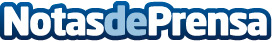 DEKRA invierte en el Internet de las cosasLa seguridad conduce al éxito en la Industria 4.0.: los ingresos  de la compañía se incrementaron en un 8,4% en 2015 a 2,7 billones de euros. El número de empleados crece de 1.650 a aproximadamente 37.000, lo que supone un gran éxito de crecimiento en regiones de América del Norte y AsiaDatos de contacto:DEKRA EspañaDepartamento de Marketing635 82 88 04Nota de prensa publicada en: https://www.notasdeprensa.es/dekra-invierte-en-el-internet-de-las-cosas Categorias: E-Commerce Ciberseguridad Recursos humanos Otras Industrias http://www.notasdeprensa.es